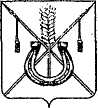 АДМИНИСТРАЦИЯ КОРЕНОВСКОГО ГОРОДСКОГО ПОСЕЛЕНИЯКОРЕНОВСКОГО РАЙОНАПОСТАНОВЛЕНИЕот 01.12.2023   		                                                  			  № 1621г. КореновскОб утверждении Методики прогнозирования поступленийпо источникам финансирования дефицита бюджета,главным администратором которых является администрацияКореновского городского поселенияКореновского районаВ соответствии с пунктом 1 статьи 160.2 Бюджетного кодекса Российской Федерации, постановлением Правительства Российской Федерации                                    от 26 мая 2016 года № 469 «Об общих требованиях к методике                          прогнозирования поступлений по источникам финансирования дефицита бюджета» администрация Кореновского городского поселения Кореновского района  п о с т а н о в л я е т:1. Утвердить Методику прогнозирования поступлений по источникам финансирования дефицита бюджета, главным администратором которых является администрация Кореновского городского поселения Кореновского района (прилагается).2. Признать утратившим силу постановление администрации Кореновского городского поселения Кореновского района от 12 августа                        2016 года №1491 «Об утверждении Методики прогнозирования поступлений по источникам финансирования дефицита бюджета, главным администратором которых является администрация Кореновского городского поселения Кореновского района».3. Общему отделу администрации Кореновского городского поселения Кореновского района (Козыренко) обеспечить размещение настоящего постановления на официальном сайте администрации Кореновского городского поселения Кореновского района в информационно-телекоммуникационной сети «Интернет».4. Постановление вступает в силу со дня его подписания.ГлаваКореновского городского поселенияКореновского района						                     М.О. ШутылевМЕТОДИКАпрогнозирования поступлений по источникам финансирования дефицита бюджета, главным администратором которых является администрация Кореновского городского поселения Кореновского района1. Настоящая Методика прогнозирования поступлений по источникам финансирования дефицита бюджета, главным администратором которых является администрация Кореновского городского поселения Кореновского района, (далее – Методика) определяет порядок расчета прогноза поступлений по источникам финансирования дефицита бюджета, главным администратором которых является администрация Кореновского городского поселения Кореновского района  (далее – администрация).2. Перечень поступлений по источникам финансирования дефицита   бюджета Кореновского городского поселения Кореновского района, в отношении которых администрация выполняет бюджетные полномочия главного администратора источников финансирования дефицита бюджета:3. Расчет прогноза поступлений по источникам финансирования дефицита бюджета Кореновского городского поселения Кореновского района, главным администратором которых является администрация, осуществляется в следующем порядке:3.1. Получение кредитов от кредитных организаций бюджетами городских поселений в валюте Российской Федерации:а) используется метод прямого счета;б) при расчете прогнозного объема поступлений учитываются:направления долговой политики Кореновского городского поселения Кореновского района на очередной финансовый год и на плановый период;прогнозируемый объем дефицита (профицита) бюджета и (или) объем  муниципальных заимствований Кореновского городского поселения Кореновского район, подлежащих погашению, в соответствующем финансовом году;конъюнктура рынка кредитования;действующие муниципальные контракты о получении кредитов от кредитных организаций;планируемые к заключению муниципальные контракты о получении кредитов от кредитных организаций;оценка влияния проводимых заимствований на муниципальный долг Кореновского городского поселения Кореновского район;в) формула расчета:Пк = Опз + Од(-Оп) – Ии, где:Пк – прогнозируемый объем поступлений кредитов от кредитных организаций в соответствующем финансовом году;Опз–объем муниципальных заимствований Кореновского городского поселения Кореновского район, подлежащих погашению в соответствующем финансовом году;Од (Оп)– прогнозируемый объем дефицита (профицита) бюджета в соответствующем финансовом году;Ии– прогнозируемый суммарный объем иных источников внутреннего финансирования дефицита   бюджета в соответствующем финансовом году.Рассчитанный прогноз объема поступлений кредитов от кредитных организаций уточняется согласно распределению на соответствующий финансовый год бюджетных кредитов из краевого бюджета Краснодарского края путем его уменьшения на сумму распределенных Кореновскому городскому поселению Кореновского района бюджетных кредитов.В расчет объема поступлений от коммерческих заимствований в соответствующем финансовом году не включаются объемы возможных оборотов по банковским кредитам в форме возобновляемых кредитных линий, по которым объем привлечения равен объему погашения в течение соответствующего финансового года.3.2. Получение кредитов от других бюджетов бюджетной системы Российской Федерации бюджетами городских поселений в валюте Российской Федерации:3.2.1 используется метод прямого счета;3.2.2 при расчете прогнозного объема поступлений учитываются:- действующие соглашения о получении бюджетных кредитов;- планируемые к заключению соглашения о получении бюджетных кредитов;- оценка влияния проводимых заимствований на муниципальный долг Кореновского городского поселения Кореновского района.3.2.3 формула расчета:Пб = ΣОб, где:Пб – прогнозируемый объем поступлений бюджетных кредитов в соответствующем финансовом году;Об – прогнозируемый объем бюджетного кредита из районного бюджета в соответствующем финансовом году.3.3. Изменение остатков средств на счетах по учету средств:3.3.1 используется метод прямого счета;3.3.2 остатки бюджетных средств формируются за счет остатков средств, образовавшихся на начало текущего финансового года, доходов бюджета, дополнительно полученных и не использованных в ходе исполнения бюджета, экономии в расходах.3.3.3 формула расчета:        ИОСБ=(-Дi)+Pi, где:          ИОСБ -  Изменение остатков средств на счетах по учету средств бюджета;          Дi - прогноз поступлений доходов бюджета Кореновского городского поселения Кореновского района в i финансовом году;          Pi - прогноз кассовых выплат из бюджета Кореновского городского поселения Кореновского района в i финансовом году3.4. Средства от продажи акций и иных форм участия в капитале, находящихся в собственности Кореновского городского поселения Кореновского район:а) используется метод прямого счета;б) при расчете прогнозного объема поступлений учитываются фактические поступления в текущем финансовом году от продажи акций и иных форм участия в капитале, находящихся в собственности Кореновского городского поселения Кореновского район;в) формула расчета:Опа = ΣОфп, гдеОпа – прогнозируемый объем поступлений от продажи акций и иных форм участия в капитале, находящихся в собственности Кореновского городского поселения Кореновского район;Офп – фактический объем поступлений от продажи акций и иных форм участия в капитале, находящихся в собственности Кореновского городского поселения Кореновского район.Начальник финансово-экономическогоотдела Кореновского городского поселенияКореновского района							     С.И. Пономаренко ПРИЛОЖЕНИЕк постановлению администрацииКореновского городского поселенияКореновского районаот 01.12.2023 № 1621Код бюджетной классификации Российской Федерации источников финансирования дефицита   бюджетаНаименование12992 01 02 00 00 13 0000 710Привлечение городскими поселениями кредитов от кредитных организаций в валюте Российской Федерации992 01 02 00 00 13 0000 810Погашение городскими поселениями кредитов от кредитных организаций в валюте Российской Федерации992 01 03 01 00 13 0000 710Привлечение кредитов из других бюджетов бюджетной системы Российской Федерации бюджетами городских поселений в валюте Российской Федерации992 01 03 01 00 13 0000 810Погашение бюджетами городских поселений кредитов от других бюджетов бюджетной системы Российской Федерации в валюте Российской Федерации992 01 05 02 01 13 0000 510Увеличение прочих остатков денежных средств бюджетов городских поселений          992 01 05 02 01 13 0000 610Уменьшение прочих остатков денежных средств бюджетов городских поселений          992 01 06 01 00 13 0000 630Средства от продажи акций и иных форм участия в капитале, находящихся в собственности городских поселений